Первое упоминание о Туле было в Никоновской летописи.Город существует с XII века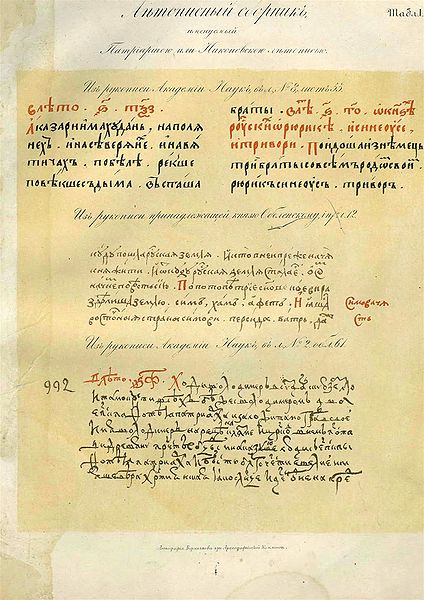 Общие сведения:185 км от МосквыПлощадь территории 350 кв. кмПростирается        с севера на юг 30 км       с запада на восток 25 кмЧисленность населения 501129 чел. Геральдика:Флаг:                                                       Герб: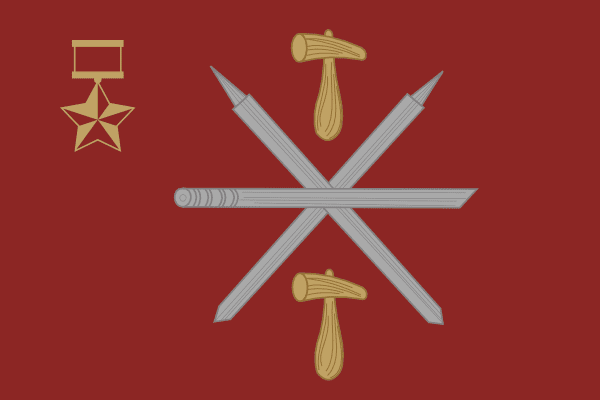 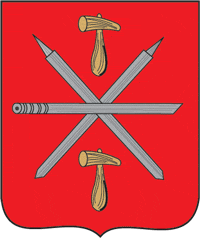 Тула - город мастеров:   Оружейное дело                             Самоварное производство            1595 год                                                                1812 год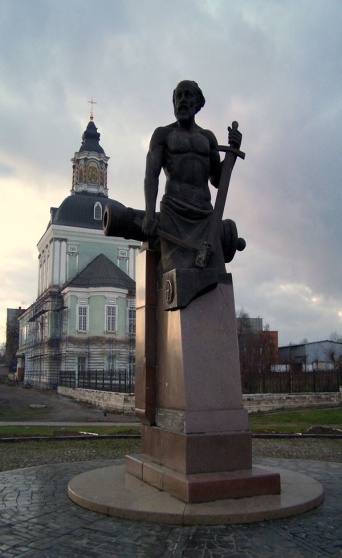 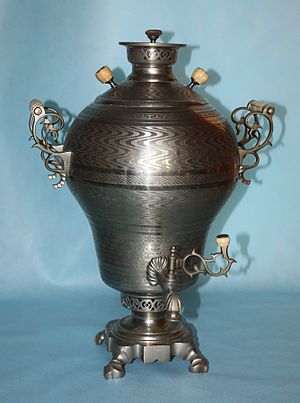 Производство гармоней                 Пряничное производство            1812 год                                                конец 19 века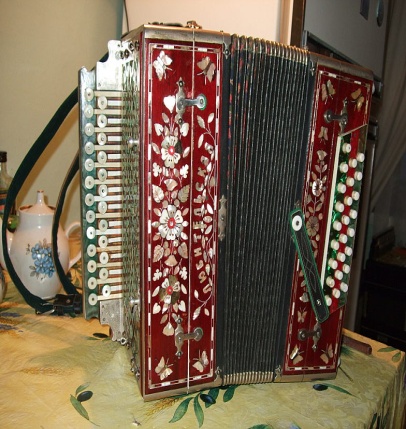 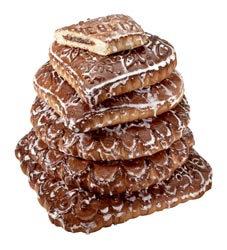 